Spelling test: Year 5Given: 28.4.20Test: 5.5.20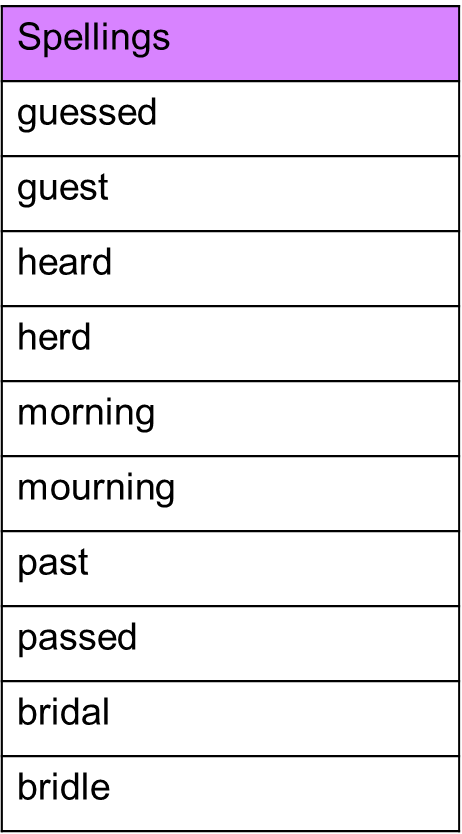 Spelling test: Year 6Given: 28.4.20Test: 5.5.20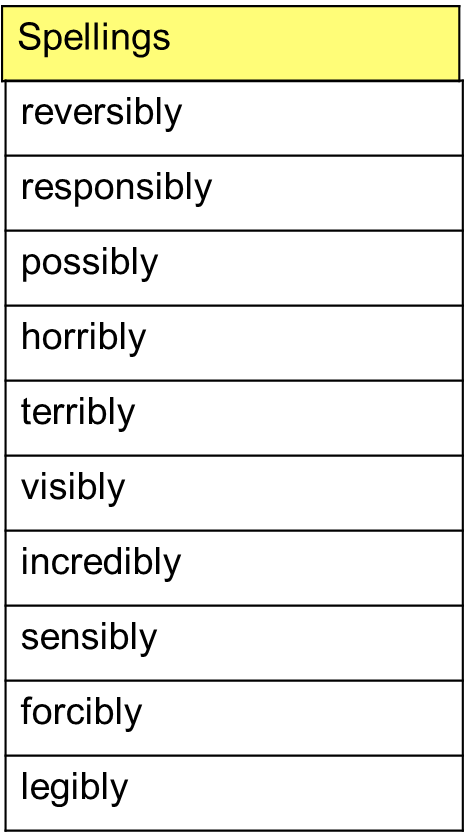 